Constitution of the International Development Student’s Association of McGill University (IDSSA)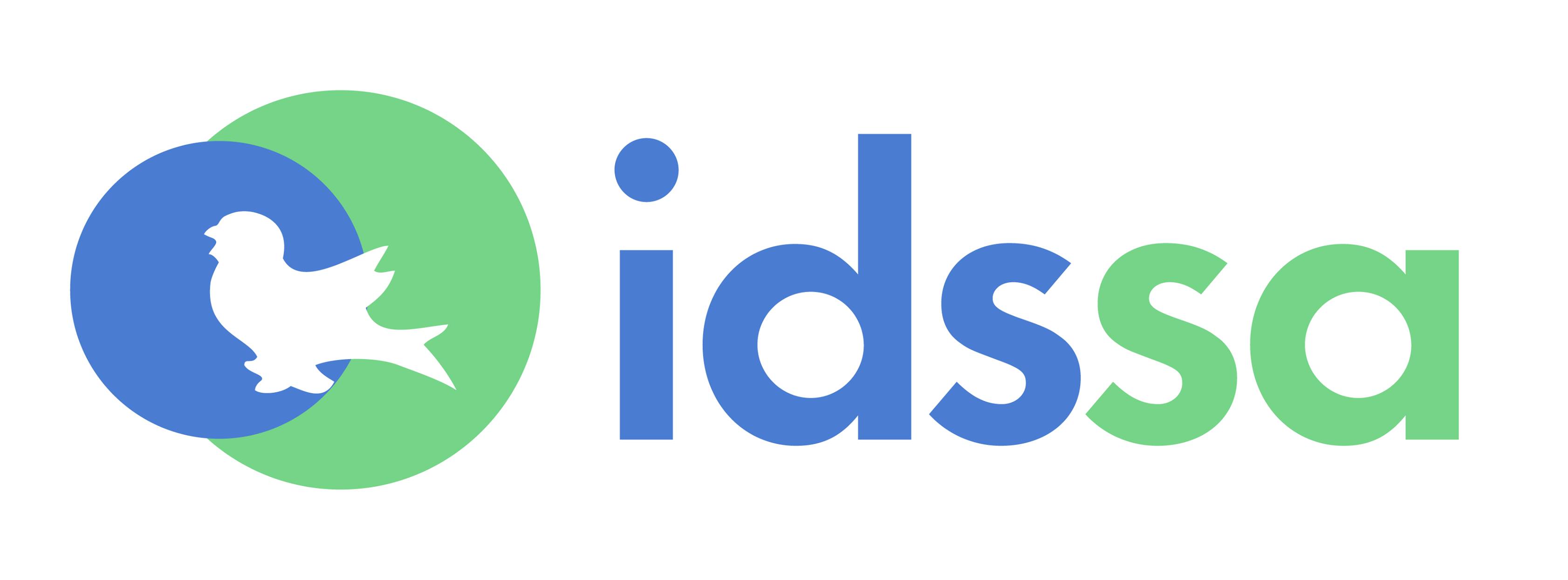 As amended by AUS Council on [inset new date 2017]Part I - The Association Article 1 - Name 	1.1	 The Society shall be known as the International Development Studies 			 Students Association of McGill University, hereinafter the Association. Article 2 - Mandate 	2.1  	The aim of the Association shall be:
		(a) 	to represent all McGill students in the International 					Development Studies program and to 						promote their welfare and interests;
		(b) 	to provide activities and services to enhance the 					educational, cultural, environmental and social conditions 				of its members. 2.2  	The Association shall be an integral part of the Arts Undergraduate 		Society, hereinafter the AUS. 2.3  	The Association shall be recognized by its members, the AUS, the 			Students’ Society of McGill University, and the Faculty of Arts as 			representative of all undergraduate students registered in the International 		Development Studies (IDS) program at McGill University. Article 3 - Membership 3.1  	Members of the Association shall be all undergraduate students currently 		registered at McGill University in the (Major, Minor, Honours, and Joint 		Honours) IDS program. 3.2	 Honorary members may be proposed and elected by a two-thirds 			majority vote of the Executive. 	3.2.1 	Honorary members may not be elected to a voting position on the 			Executive. 3.3  	3.4 	All executive meetings will be open to any member of the Association 		that are not members of the Executive. Association Members may request 		to attend a meeting with the Executive with prior notice. Article 4 – Membership Fees 	4.1 	The Association shall neither impose nor collect any society fee from its 			members. Article 5 – Finances of the Association 	5.1 	The financial year of the Association shall be the first (1) of June to the 			thirty-first (31) of May. 	5.2 	The total expenditures of the Association shall not exceed its total 				revenues.	5.3  	The Association’s finances shall be governed by the AUS Financial By-			Laws.	5.4 	 The Association shall maintain an account under the AUS. 	5.4.1 	The Association shall not maintain an external bank account.	5.5	 Expenditures of the Association must receive prior approval of the Vice-			President Finance of the AUS.		5.5.1 	The Vice-President Finance of the AUS shall approval all 					reasonable  expenditures, provided that they do not violate AUS 				Financial By-Laws. Part II - Organization Article 7 —Equity & Equitable Accommodations 7.1  	The Association recognizes and accepts its responsibility to adhere to the 		highest standards of conduct with respect to the fairness, integrity, safety, 		and equitable treatment for all persons regardless of race, national or 		ethnic origin, colour, religion, gender, sexual orientation, age, mental or 		physical disability.Article 8 – The Executive 8.1 	The Association shall be governed by the Executive, who shall: 		(a)  	recognize the supremacy of the Association Constitution 				and be 	bound by it; 		(b)	be empowered to make all decisions and take action on behalf of the Association in a manner consistent with the Constitution of the Association, the AUS Constitution, By-				Laws, and Council; 		() 	  the Association’s annual budget; 		() 	 establish Committees where and when it deems necessary. Article 9 – Members of the Association Executive 9.1  	The Executive shall consist of: 		(a)  	the President 		(b)  	the Vice-President Academic 		(c)  	the Vice-President Finance 		(d)  	the Vice-President External 		(e)  	the Vice-President Internal 		(f)  	the Vice-President Events 		(g)  	the Vice-President Communications 		(h) 	the Vice-President Publications 9.2 	 Each of the above-listed positions can be held by a maximum of two 		people simultaneously. 	9.2.1 	If a position is held by two members, they will share the powers 			and duties of the position between them.
	9.2.2 	Each position is allotted one vote on the Executive, whether it is 			held by one person or two.
9.3 	All executives shall be expected to attend all executive meetings and 		Association events in addition to fulfilling the roles of their portfolio as 		outlined in this constitution. Article 10 – Powers and Duties of Executive Officers 10.1  	The Executive shall ensure communication between the Association and 		its members. 10.2  	The President shall: 		(a)  serve as Chairperson for Executive meetings; 		(b)  prepare an agenda for all Executive meetings; 		(c)  be responsible for relations between the Association and AUS 			      and SSMU; 10.3  	The Vice-President Academic shall: 		(a)  be responsible for all educational and curricular concerns of 			      the Association; 		(b)  be responsible for the representation of the Association on IDS 		       program committees; 		(c)  be a liaison between the IDS Program Administration and 			       Association members; 		(d)  reasonably represent the prevailing views of the Executive to     		      the IDS Program administration; 		(e)  sit on the IDS Advisory Board. 10.4  The Vice-President Finance shall: 		(a)  advise the Association Executive on all financial matters of the 	                   Association; 		(b)  be responsible to seek out funding for Association activities; 		(c)  prepare the Association’s budget for ratification by the 				      Executive and AUS Council; 		(d)  keep proper accounts and records of the Association’s 				      finances; 10.5  The Vice-President External shall: 		(a)  be responsible for relations between the Association and other 			      Departmental Associations; 		(b)  communicate to the Executive any external issues that may 			       affect the Association or its members;		(c)  establish and maintain relations with the greater McGill and 			      Montréal community;		(d)  be responsible for the organization of social and cultural 			      activities for the members of the Association; 		(e)  be responsible for recruiting volunteers and coordinating their 			      activities		(f)  be a voting member of AUS Council in a manner consistent to 			      the wishes of the Association Executive; 		(g) be responsible for the special interests of graduating students;10.6 The Vice-President Internal shall: 		(a) be responsible for organizing activities internal to the 				     Executive;		(b) be responsible for booking tables, venues, etc.;		(c) be available to assist all other members of the Executive with 			     their responsibilities. 10.7 The Vice-President Events shall:		(a) be responsible for leading organization of all events hosted by 		                 the Executive		(b) maintaining contact with other associations in the case of 			     hosting joint events; 10.8	 The Vice-President Communications shall: 		(a)  ensure communication among the Executive and between the   			       Executive and the members of the Association; 		(b)  take minutes of all meetings of the Executive; 		(c)  be responsible for maintaining all of the Association’s social           		       media; 10.9  The Vice-President Publications shall: 		(a) be responsible for all Association publications, including the 			     Association journal; 		(b) be responsible for the maintenance of the IDSSA website; 		(c) assist in the publicizing of events in cooperation with the VP 			     Communications. 10.10  Each member of the Executive Committee shall be responsible for the 		           preparation of a transition manual for her/his successor. 10.11  In the event of the resignation or impeachment of the President, or one of 		the Vice- Presidents or Representatives, the Executive shall elect a 			replacement, in accordance with the Electoral By-laws, from amongst 		members of the Association. 	Article 11 – General Assemblies 11.1  	Should the request be put forth by the Association to host a General 		Assembly the 	Executive may choose to do so. 11.2  	Quorum for IDSSA General Assemblies shall be 25 Association members. 11.3  	All members of the Association are eligible to propose motions at the 		General Assembly. 	11.3.1 	Motions that contradict or are in violation of this Constitution or 			any McGill or AUS By-Laws are inadmissible.	11.3.2 	Eligible motions can be passed by a simple majority vote of the 			present members of the Association. Article 12 – General Elections 12.1  	All members of the Association shall be eligible to vote in Association 		elections. 12. 	 If a position goes unfilled during the election period then the executive 		board may solicit applications and elect someone to the position. Article 14 – Eligibility 14.1  	All members of the Association, who will continue to be members during 		the Fall and Winter academic terms during their term in office, shall be 		eligible to stand for election to the positions of President or Vice-			President. 14.2	 All members of the Association, who will not continue to be members 		after the fall academic term, during their term in office, shall only be 		eligible to stand for election on a split-position basis. 14.3 	All members of the Association, who will partake in an internship, field 		studies program, or study abroad during their fall or winter academic term 		in office, shall only be eligible to stand for election on a split-position 		basis. 14.4 	 All elected individuals must remain members of the Association 			throughout their mandate. Article 16 – Removal From Office 16.1  	Any member of the Executive may be removed from office for 			impropriety, violation of this constitution and by-laws, delinquency of 		duties or misappropriation of funds. 16.2  	A motion to remove a member of the Executive must be presented in 		writing to the President and signed by at least 3 members of the Executive 		and 3 members of the Association. 16. 	Passage of a motion to remove shall require a (two-thirds) 2/3 majority 		vote of the Executive. Part III – The Constitution Article 17 – Superseding Clause 	17.1 	This Constitution repeals and supersedes all previous constitutions. Article 18 – By-Laws of the Constitution 18.1 	Appended to this Constitution are a set of By-Laws which may be adopted 	by the Executive as it sees fit, providing that such By-Laws conform to the 	principles embodied in this constitution. 18.2 	 Passage of a motion to enact, amend or rescind a by-law of the 			Association shall require a simple majority of the Executive. Article 19 – Amendments to the Constitution 19.1 	 This Constitution may be amended by a (two-thirds) 2/3 majority vote of 		the Executive. 19.2  	Amendments to this Constitution must be ratified by AUS Council.